ИнформацияОб областных  соревнованиях  по спортивному ориентированию на лыжах среди обучающихся 2003 г.р. и моложе08.03.2021 г. Вид соревнований: спринт в заданном направленииПараметры дистанций:Номерация КП двойная (1-31, 2-45…)Старт раздельный, по стартовой станции – по мере готовности участников Отметка: SI.Будьте осторожны – большая вероятность движения в противоход! Уступать дорогу или разъезжаться с встречным – уходя ВПРАВО!!!  Удачных стартов!!!Удлинение дистанций заданного направления около 10-15%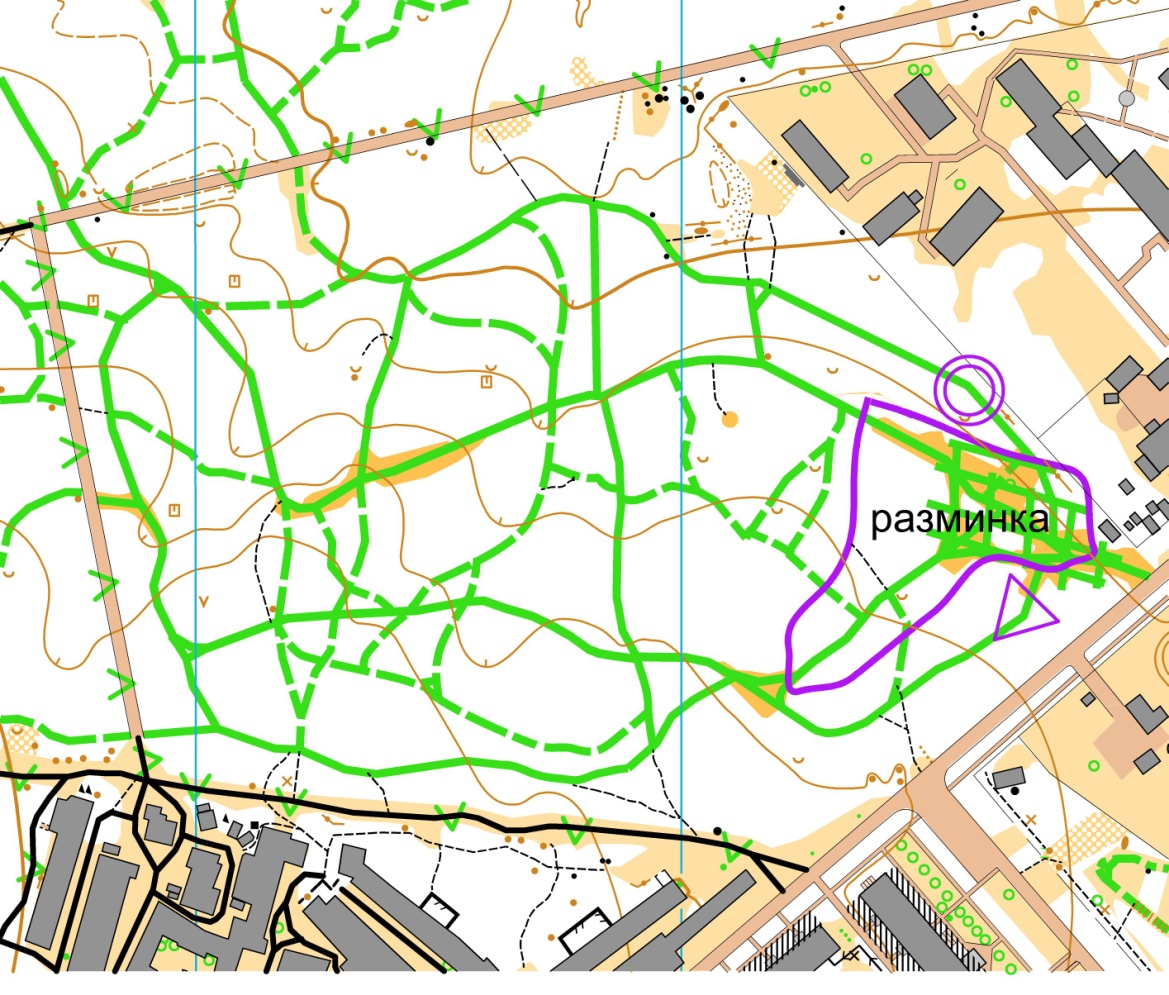 ГруппаДлинаКол-во КПМасштаб ПримечанияМ 16,18,213,7 км18М1:5 000Н 2,5 мЖ 16,18, 213,3 км14М1:5 000Н 2,5 мМ 143,1 км14М1:5 000Н 2,5 мЖ 14
2,7 км12М1:5 000Н 2,5 мМЖ 121,4 км7М        1:4 000Н 2,5 мСиняя (по маркировке 3,5 км)МЖ 10Open1,0 км 5М        1:4 000Н 2,5 мКрасная(по маркировке – 2,1 км)